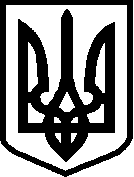 УКРАЇНАЧЕРНІГІВСЬКА ОБЛАСТЬМІСТО НІЖИНМ І С Ь К И Й  Г О Л О В А  Р О З П О Р Я Д Ж Е Н Н ЯВід    21  вересня     2021  р.                 м. Ніжин                                №  261Про  стан  дотримання  законодавства  у  сфері  закупівель          У  відповідності  до  статтей  42, 59,  73  Закону  України  "Про  місцеве   самоврядування  України",  статті  10  Закону  України  "Про  основні  засади здійснення  державного  фінансового  контролю  в  Україні",  розпорядження  Кабінету  Міністрів України  від  19.01.2011  № 148-р  "Питання  зміцнення   фінансово-бюджетної  дисципліни",  враховуючи  результати  заходів  державного  фінансового  контролю,  проведених  Управлінням  Північного  офісу Держаудитслужби  в  Чернігівській  області,  з  метою  створення  конкурентного середовища,  забезпечення  законності  та  ефективності  використання  бюджетних   коштів  при  проведенні  закупівель:Керівникам  виконавчих органів  міської  ради,  комунальних  підприємств,  організацій Ніжинської територіальної  громади  та  іншим  одержувачам  та  розпорядникам бюджетних  коштів:закупівлю  товарів,  робіт  і  послуг  здійснювати  відкрито,  прозоро  та  у відповідності  до  вимог  Закону  України   "Про  публічні  закупівлі"  з  викристанням  електронної  системи  публічних  закупівель  Prozorro;забезпечити  контроль  за  виконанням  рекомендацій  та  вимог  органів  державного  фінансового  контролю,  направлених  на  адресу  замовників,  щодо усунення  порушень  вимог  законодавства  у  сфері  публічних  закупівель  та  посилити  відповідальність  членів  тендерних  комітетів  (уповноважених  осіб)  за  недотримання  вимог  законодавства  у  сфері  закупівель;вживати  заходів  щодо  постійного  підвищення  кваліфікації  осіб,  відповідальних  за  проведення  закупівель. Покласти  на  керівників  виконавчих органів  міської ради,  комунальних  підприємств,  організацій Ніжинської територіальної  громади  та  інших  одержувачів  та  розпорядників  бюджетних  коштів персональну  відповідальність    за  закупівлю  товарів,  робіт  та  послуг  у  відповідності  до  чинного  законодавства.Фінансовому  управлінню  Ніжинської  міської  ради  (Писаренко  Л.В.) забезпечити  оприлюднення  цього  розпорядження  на  офіційному  сайті  Ніжинської  міської  ради.Контроль  за  виконанням  цього  розпорядження  покласти  на  першого  заступника  міського  голови  з  питань  діяльності виконавчих органів  ради  Вовченка  Ф.І.      Міський  голова                                                      Олександр  КОДОЛАПодає:Начальник  фінансового  управління                             Людмила  ПИСАРЕНКОНачальник  відділу  юридично -                                     В’ячеслав   ЛЕГАкадрового  забезпечення 